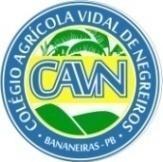 EDITAL Nº 15/2024SELEÇÃO INTERNA E EXTERNA PARA CADASTRO DE RESERVA DE PROFISSIONAIS NO ÂMBITO PROGRAMA DE APOIO À EDUCAÇÃO DE JOVENS E ADULTOS INTEGRADA À EDUCAÇÃO PROFISSIONAL – EJA INTEGRADA – EPT (EJA - EPT)ANEXO V - DECLARAÇÃO DE DISPONIBILIDADE PARA O PROGRAMA DE APOIO À EDUCAÇÃO DE JOVENS E ADULTOS INTEGRADA À EDUCAÇÃO PROFISSIONAL – EJA INTEGRADA – EPT (EJA - EPT)Eu, _____________________________________, brasileiro(a), portador de RG nº _________________ e CPF nº_________________, residente e domiciliado no endereço ________________________________________________________________________________________________, aprovado na seleção interna e externa para cadastro de reserva de profissionais no âmbito do PROGRAMA DE APOIO À EDUCAÇÃO DE JOVENS E ADULTOS INTEGRADA À EDUCAÇÃO PROFISSIONAL – EJA INTEGRADA – EPT (EJA - EPT) (Edital 15/2024), para o cargo de ___________________________, declaro que possuo disponibilidade para cumprir a carga horária de 20 h e as exigências dispostas neste Edital exigida para o cargo para o qual estou sendo designado, por tempo determinado. Configurando-se a não veracidade da declaração prestada, como crime de falsidade ideológica, previsto no art. 299, do Código Penal. Bananeiras/PB, ____ de _______ de 2024. ______________________________________Assinatura do candidato